AUTODICHIARAZIONE AI SENSI DEGLI ARTT. 46 E 47 D.P.R. N. 445/2000Il/La sottoscritto/a	 	, nato/a  il _________________ a 	( 	), residente  in  	( 	), via 	e domiciliato/a in  	( 	), via 	, identificato/a a mezzo  	nr. 	, rilasciato da  	in data	 	, utenza telefonica 	, consapevole delle conseguenze penalipreviste in caso di dichiarazioni mendaci a pubblico ufficiale (art. 495 c.p.)DICHIARA SOTTO LA PROPRIA RESPONSABILITÀdi essere a conoscenza delle misure normative di contenimento del contagio da COVID-19 vigenti alla data odierna, concernenti le limitazioni alla possibilità di spostamento delle persone fisiche all’interno del territorio nazionale;di essere a conoscenza delle altre misure e limitazioni previste da ordinanze o altri provvedimenti amministrativi adottati dal Presidente della Regione o dal Sindaco ai sensi delle vigenti normative;di essere a conoscenza delle sanzioni previste dall’art. 4 del decreto-legge 25 marzo 2020, n. 19, e dall’art. 2 del decreto-legge 16 maggio 2020, n. 33;che lo spostamento è determinato da:  - altri motivi ammessi dalle vigenti normative ovvero dai predetti decreti, ordinanze e altri provvedimenti che definiscono le misure di prevenzione della diffusione del contagio; (specificare il motivo che determina lo spostamento):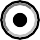 votazione per il rinnovo del Consiglio dei delegati del Consorzio di Bonifica Velia del giorno 13/12/2020;che lo spostamento è iniziato da (indicare l’indirizzo da cui è iniziato)[  ] dalla residenza indicata in epigrafe [  ] dal domicilio indicato in epigrafe	;con destinazione (barrare) [  ] Via Arbosto, Località Velina, Castelnuovo Cilento (SA) presso Mercato Coperto[  ] Località Piano della Rocca, Prignano Cilento (SA) presso Complesso Diga Alento  [  ] Via Zaccaria Pinto n. 21, Vallo della Lucania (SA), presso Consorzio Irriguo Vallo della Lucania	;in merito allo spostamento, dichiara inoltre che:le operazioni di voto si svolgono dalle ore 8:00 alle ore 20:00 secondo protocollo trasmesso in data 02/12/2020 all’ Unità di Crisi Regionale ex Decreto P.G.R.C. n. 51 del 20.03.3020 Emergenza epidemiologica da COVID-19Data, ora e luogo del controlloFirma del dichiarante	L’Operatore di Polizia